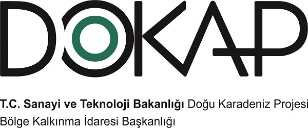 2023 YILIKURUMSAL MALİ DURUM VE BEKLENTİLER RAPORUTEMMUZ 2023BAŞKAN SUNUŞU5018 sayılı Kamu Mali Yönetimi ve Kontrol Kanununun 30. maddesinde; “Genel yönetim kapsamındaki idareler bütçelerinin ilk altı aylık uygulama sonuçları, ikinci altı aya ilişkin beklentiler ve hedefler ile faaliyetlerini; Cumhurbaşkanlığı ise merkezi yönetim bütçe kanununun ilk altı aylık uygulama sonuçları, finansman durumu, ikinci altı aya ilişkin beklentiler ve hedefler ile faaliyetleri kapsayan mali durumu temmuz ayı içinde kamuoyuna açıklar.” denilmektedir.Söz konusu düzenlemenin amacı, kamu hizmetlerinin yürütülmesinde ve bütçe uygulamalarında saydamlığın ve hesap verilebilirliğin artırılması ile kamuoyunun kamu idareleri üzerindeki genel denetim ve gözetim fonksiyonunun gerçekleştirilmesidir. Bu amaçlara ulaşılması, idarelerin faaliyetleri ile bütçe gerçekleşmeleri ve beklentileri konularında kapsamlı bir rapor oluşturulmasına bağlıdır.Bu çerçevede, Başkanlığımızın 2023 yılı ilk altı aylık bütçe uygulama sonuçları ve yürütülen faaliyetleri ve ikinci altı aya ilişkin beklenti, hedef ve yürütülecek projelere ait bilgilerin yer aldığı “2023 yılı Doğu Karadeniz Projesi Bölge Kalkınma İdaresi Başkanlığı Kurumsal Mali Durum ve Beklentiler Raporu” hazırlanarak kamuoyunun bilgisine sunulmuştur.								Hakan GÜLTEKİN								        BaşkanOCAK – HAZİRAN 2023 DÖNEMİ BÜTÇE UYGULAMA SONUÇLARIBÜTÇE GİDERLERİKurumumuz 2023 yılı başlangıç ödeneği 433.040.000,00 TL olup, 405.796.000,00 TL’si transfer harcamaları 27.244.000,00 TL’si cari harcamalardan oluşmaktadır. 2023 yılının Ocak-Haziran döneminde 72.310.098,66 TL harcanmıştır. Bütçe ödeneklerinin ve harcamaların ilk altı aylık tutarları şöyledir.Yıllar itibarıyla karşılaştırma aşağıda belirtilmiştir.01.Personel Giderleri2023 yılı Ocak-Haziran dönemi personel giderleri toplamı 8.146.092,00 TL olup, 2022 yılının aynı döneminde 4.174.161,00 TL olarak gerçekleşmiştir. Personel giderlerinin artış oranı %95’dir.Aşağıdaki tabloda Personel Giderlerinin 2022 ve 2023 Yılları Ocak-Haziran dönemi aylık gerçekleşmeleri gösterilmiştir. 02.Sosyal Güvenlik Kurumlarına Devlet Primi Giderleri2023 yılı Ocak-Haziran dönemi sosyal güvenlik kurumlarına devlet primi giderleri toplamı 1.282.784,00 TL olup, 2022 yılının aynı döneminde 674.814,00 TL olarak gerçekleşmiştir. Sosyal güvenlik kurumlarına devlet primi giderlerindeki artış oranı %90’dır. Aşağıdaki tabloda Sosyal Güvenlik Kurumlarına Devlet Primi Giderlerinin 2022 ve 2023 yılları Ocak-Haziran dönemi aylık gerçekleşmeleri gösterilmiştir. 03.Mal ve Hizmet Alım Giderleri2023 yılı Ocak-Haziran dönemi mal ve hizmet alım giderleri toplamı 4.710.282,00 TL olup, 2022 yılının aynı döneminde 2.785.384,00 TL olarak gerçekleşmiştir. Mal ve hizmet alım giderlerinde %19 artış olmuştur.Aşağıdaki tabloda Mal ve Hizmet Alım Giderlerinin 2022 ve 2023 yılları Ocak-Haziran dönemi aylık gerçekleşmeleri gösterilmiştir.Cari Transferler2023 yılı Ocak-Haziran dönemi cari transferler toplamı 293.478,00 TL olup, 2022 yılının aynı döneminde 108.774,00 TL olarak gerçekleşmiştir. Aşağıdaki tabloda Cari Transferlerin 2022 ve 2023 yılları Ocak-Haziran dönemi aylık gerçekleşmeleri gösterilmiştir. Sermaye Giderleri2023 yılı Ocak-Haziran dönemi sermaye giderleri toplamı 568.015,00 TL olup, 2022 yılının aynı döneminde harcama yapılmamıştır.Aşağıdaki tabloda Sermaye Giderlerinin 2022 ve 2023 yılları Ocak-Haziran dönemi aylık gerçekleşmeleri gösterilmiştir. Sermaye Transferleri2023 yılı Ocak-Haziran döneminde sermaye transferleri tertibinden 57.309.448,00 TL harcanmış, 2022 yılının aynı döneminde 66.683,00 TL olarak gerçekleşmiştir. Aşağıdaki tabloda Sermaye Transferlerinin 2022 ve 2023 yılları Ocak-Haziran dönemi aylık gerçekleşmeler gösterilmiştir.BÜTÇE GELİRLERİKurumumuz 2022 yılı Bütçe Geliri tahmini 384.015.000,00 TL’dir. İlk altı aylık dönemde 19.991.474,53 TL olarak gerçekleşmiştir. Bütçe tertiplerine dağılımları aşağıdaki tabloda gösterilmiştir. 2022-2023 yılları Ocak-Haziran gelir gerçekleşmeleri aşağıdaki tabloda gösterilmiştir.FİNANSMAN Kurumumuz tarafından 2022 yılının Ocak – Haziran döneminde toplamda 72.310.098,66 TL harcama yapılmış olup, bunların finansmanı Hazine Yardımları, kurumun gelirleri ve net finansman fazlası yöntemleriyle karşılanmıştır.OCAK-HAZİRAN 2023 DÖNEMİNDE YÜRÜTÜLEN FAALİYETLERKurumumuz, Ocak-Haziran 2023 döneminde bütçeye sağlanan kaynakları, ihtiyaçlarının öncelik sırasını gözeterek, 2023 yılı Merkezi Yönetim Bütçe Kanunu, 2023 Yılı Merkezi Yönetim Bütçe Uygulama Tebliğleri ile 5018 Sayılı Kamu Mali Yönetimi ve Kontrol Kanunu çerçevesinde ve tasarruf anlayışı içerisinde, mali disiplin ilkelerine bağlı kalarak, etkili ve hesap verebilir nitelikte tutulması gayreti içinde belirlenen hedeflere ulaşma yolunda kullanılmasına özen göstermiştir.TEMMUZ – ARALIK 2023 DÖNEMİ BEKLENTİLER VE HEDEFLERBÜTÇE GİDERLERİKurumumuz 2022 yılı başlangıç ödeneği toplamı 109.343.000,00 TL olup yılsonu harcama tahmini 384.015.000,00 TL’dir. 2022 yılı başlangıcında kurumumuzun sermaye transferleri tertibinde 98.664.000,00 TL ödenek bulunmaktayken dönem içinde Başkanlığımız bütçesine Cumhurbaşkanlığı Strateji ve Bütçe Başkanlığı tarafından 266.935.000,00 TL ek bütçeyle birlikte mevcut ve yeni projelere eklenmiştir. Dolayısıyla yıl sonu harcama tahmini tutarı artmıştır. BÜTÇE GELİRLERİ2022 yılı yılsonu itibariyle 04. Alınan Bağış ve Yardımlar ile Özel Gelirler tertibinde 383.015.000,00 TL, 05. Diğer Gelirler tertibinde 1.000.000,00 TL olmak üzere toplamda 384.015.000,00 TL gelir elde edilmesi planlanmaktadır. Beklenen gelirlerin 2021 yılı ile karşılaştırılması aşağıdaki tabloda sunulmuştur. FİNANSMANKurumumuz 2023 yılı toplam harcama tutarı olarak 441.167.600,00 TL harcama tahmin edilmiş olup, Alınan Bağış ve Yardımlar ile Özel Gelirlerden ve Diğer Gelirlerden elde edilen gelirlerle finansmanı sağlanacaktır.TEMMUZ – ARALIK 2023 DÖNEMİNDE YÜRÜTÜLECEK FAALİYETLERKurumumuzda 2023 yılında 7427 sayılı Merkezi Yönetim Bütçe Kanunu ile verilen ödenekler ayrıntılı finansman programı doğrultusunda Temmuz-Aralık 2023 döneminde ihtiyaçların öncelik sırasına göre arzu edilen amaç ve hedeflere ulaşılması yolunda, etkili, ekonomik ve verimli bir şekilde kullanılacaktır. Bütçe Kanunu ile tahsis edilen kamu kaynakları, eğitim ve öğretim hizmetlerinin yerine getirilmesinin yanı sıra diğer kamusal hizmetlerimizin de yerine getirilebilmesi için tasarruf anlayışı içerisinde bundan önceki dönemlerde olduğu gibi mali disipline sadık kalınarak kullanılmaya devam edilecektir.2023 yılında Başkanlığımız tarafından gerçekleştirilecek projeler şunlardır.BİTKİSEL ÜRETİM, TARIM, HAYVANCILIKTURİZM:EĞİTİM, KÜLTÜR:Bilgisayar Destekli Tasarım Atölyesi ProjesiRobotik Kodlama Atölyesi ProjesiÇorum Orman Okulları ProjesiKültür Dostu Okul ProjesiBilgi Evi Oluşturulması ProjesiRobotik Kodlama Atölyesi ProjesiMutlu Çocuklar Güçlü Türkiye ProjesiKendini Keşfet Geleceğe Işık Tut ProjesiArzularkabaköy'de Çocuklar Eğlenerek Öğreniyor ProjesiBilgisayar Destekli Okuma Sınıfı ProjesiÇaybaşı Belediyesi Bilgi Evi Oluşturulması ProjesiLaleli Teknoloji Sınıfı ProjesiKorgan Belediyesi Bilgi Evi Oluşturulması ProjesiÇevrimiçi Atölyesi ProjesiGeleceğe Tasarla Tasarım Beceri Atölyesi ProjesiDin, Ahlak ve Değerler Grubu Derslikleri ProjesiElmalık Mahallesi Bilgi Evi ProjesiArdeşen Bilime DoysunBilgi Evi ve Sanat Atölyeleri ProjesiHayal Atölyesi ProjesiBütçe TertipleriKBÖHarcama(Ocak-Haziran)Personel Giderleri15.597.000,00 TL8.146.092,32Sosyal Güv. Krm. Dev. Prim Öd.2.551.000,00 TL1.282.783,72Mal ve Hizmet Alım Giderleri8.446.000,00 TL4.710.281,85Cari Transferler650.000,00 TL293.478,10Sermaye Giderleri3.500.000,00 TL568.015,02Sermaye Transferleri402.296.000,00 TL57.309.447,65Toplam433.040.000,00 TL72.310.098,66Bütçe Tertipleri2022 Harcama2023 Harcama Artış oranıPersonel Giderleri4.174.161,438.146.092,3295,00%Sosyal Güv. Kur. Dev. Prim Öd.674.814,201.282.783,7290,00%Mal ve Hizmet Alım Giderleri2.785.384,254.710.281,8569,00%Cari Transferler108.774,00293.478,10170,00%Sermaye Giderleri0,00568.015,020,00%Sermaye Transferleri66.682,8257.309.447,658590,00%Toplam7.809.856,7072.310.098,66926,00%Bütçe Tertipleri2023 Yılı TahminiOcak-Haziran Gerçekleşme03.Teşebbüs ve Mülkiyet Gelirleri0,00 TL0,00 TL04. Alınan Bağış ve Yardımlar431.540.000,00 TL68.650.000,00 TL 05. Diğer Gelirler1.000.000,00 TL6.803.010,01 TLTOPLAM432.540.000,00 TL75.453.010,01 TLBütçe Tertipleri2023 KBÖİlk 6 Ay HarcamaYılsonu Harcama TahminiPersonel Giderleri15.597.000,00 TL8.146.092,32 TL20.867.600,00 TLSosyal Güv. Kur. Dev. Prim Öd.2.551.000,00 TL1.282.783,72 TL3.620.000,00 TLMal ve Hizmet Alım Giderleri8.446.000,00 TL4.710.281,85 TL10.207.000,00 TLCari Transferler650.000,00 TL293.478,10 TL677.000,00 TLSermaye Giderleri3.500.000,00 TL568.015,02 TL3.500.000,00 TLSermaye Transferleri402.296.000,00 TL57.309.447,65 TL402.296.000,00 TLToplam433.040.000,00 TL72.310.098,66 TL441.167.600,00 TLBÜTÇE TERTİBİ2022 Yılı Ocak-Haziran Gelir2023 Yılı Ocak-Haziran Gelir03. Teşebbüs ve Mülkiyet Gelirleri0,00 TL0,00 TL04. Alınan Bağış ve Yardımlar ile Özel Gelirler383.015.000,00 TL431.540.000,00 TL05. Diğer Gelirler1.000.000,00 TL7.047.000,00 TLDezavantajlı Grupta Bulunan Bireylere Seracılık Alanında Eğitim Verilerek İstihdama Katılmalarının Sağlanması Ve Yeni Bir Meslek Edindirme ProjesiBiyosfer Rezervi Markasının Sürdürülebilir Ekonomik Değere Dönüştürülmesi ProjesiTıbbı Aromatik Bitkiler İşlenecek Köylerimiz Güçlenecek ProjesiBahçem Tarımdan, Ürünüm Dalından ProjesiOrganik Kuşburnu Yetiştiriciliği ProjesiMeyve Boylama Ünitesi ProjesiMaviyemiş ve Aronya Yetiştiriciliğinin Yaygınlaştırılması ProjesiSiyez Buğdayı Silo Tesisi Ve Fasulye Şoklama Makinası Alımı ProjesiOrganik Kuru Fasulye Yetiştiriciliğinin Geliştirilmesi ProjesiKuşburnu Yetiştiriciliğinin Geliştirilmesi ProjesiOrman Köyleri Aronya YetiştiriyorArazilerinin Rehabilitasyonu ProjesiGlutensiz Yaşam, Organik Karabuğday ProjesiZirai İnsansız Hava Aracı (ZİHA) İle Akıllı Modern Tarım Uygulamaları ProjesiSeracılığın Geliştirilmesiyle Fide, Fidan ve Kesme Çiçek Üretiminin Yaygınlaştırılması ProjesiKadın Kooperatiflerinin Güçlendirilmesi ProjesiTarımsal Mekanizasyon Altyapısının Geliştirilmesi ProjesiVona Yöresel Ürünler Pazarı ProjesiAronya, Adaçayı, Maviyemiş ve Ceviz Bahçeleri Kurulumu ProjesiSera Yetiştiriciliğinin Yaygınlaştırılması ProjesiMuhtelif Küçük Ölçekli Tarımsal Sulama ProjeleriMeyveciliğin Geliştirilmesi ProjesiMeyveciliğin Geliştirilmesi ProjesiDokap Bölgesi Tıbbi ve Aromatik Bitki Yetiştiriciliğinin Geliştirilmesi ProjesiDokap Bölgesi Tıbbi ve Aromatik Bitki Yetiştiriciliğinin Geliştirilmesi ProjesiKuru Fasulye Yetiştiriciliğini Geliştirme ProjesiKuru Fasulye Yetiştiriciliğini Geliştirme ProjesiZeytin Üretiminin Geliştirilmesi ve Yaygınlaştırılması ProjesiZeytin Üretiminin Geliştirilmesi ve Yaygınlaştırılması ProjesiYöresel Ürünler Pazarda ProjesiYöresel Ürünler Pazarda ProjesiTıbbi ve Aromatik Bitkilerde Hasat Kurutma ve İşleme Faaliyetlerinin Geliştirilmesi ProjesiTıbbi ve Aromatik Bitkilerde Hasat Kurutma ve İşleme Faaliyetlerinin Geliştirilmesi Projesiİçme Suyu Havzaları(Çakmak-Dağköy) Çevrelerinin Korunması ve Organik Tarımın Geliştirilmesiİçme Suyu Havzaları(Çakmak-Dağköy) Çevrelerinin Korunması ve Organik Tarımın GeliştirilmesiYöresel Ürünler Pazarı ProjesiYöresel Ürünler Pazarı ProjesiKapalı Pazar Yeri ve Yöresel Ürünler Pazarı ProjesiKapalı Pazar Yeri ve Yöresel Ürünler Pazarı ProjesiTarımda Mekanizasyonun Geliştirilmesi ve Yaygınlaştırılması ProjesiTarımda Mekanizasyonun Geliştirilmesi ve Yaygınlaştırılması ProjesiMısır Kurutma Makinesi ProjesiMısır Kurutma Makinesi ProjesiGıda Kurutma Tesisi ProjesiGıda Kurutma Tesisi ProjesiFide ve Fidan DOKAP'tan Üretim Tokat'tan ProjesiFide ve Fidan DOKAP'tan Üretim Tokat'tan ProjesiYeşil Yol ProjesiCiha'da Buluşalım ProjesiAydıntepe Yayla Göleti Turizm Altyapısının Geliştirilmesi ProjesiÇorum Tarihi Kültür Yolu Altyapı İyileştirmeAsma Tepesi Yamaç Paraşütü, Rekreasyon ve Kamp Alanı ProjesiGöksu Travertenleri Turizm Alanı Altyapı, Su ve Yol Düzenleme İşi ProjesiÖrümcek Ormanları Turizm Altyapısı Geliştirme Projesi